Publicado en   el 21/10/2015 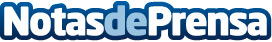 Convocado el Premio Aprendizaje-Servicio 2015Datos de contacto:Nota de prensa publicada en: https://www.notasdeprensa.es/convocado-el-premio-aprendizaje-servicio-2015 Categorias: Educación Solidaridad y cooperación Premios http://www.notasdeprensa.es